NAME							DATE	   	  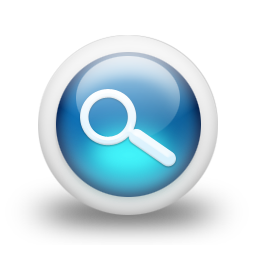 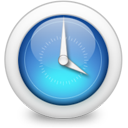 4th GRADE AIMGENIUS HOUR REFLECTIONPROJECT TITLE –___________________________________________________WHAT DID I DO THIS WEEK? – What work have you done on your Genius Hour project over the past week? How much time did you spend on your Genius Hour project? ___________________________________________________________________________________________________________________________________________________________________________________________________________________________________________________________________________________________________________________________WHAT DID I LEARN THIS WEEK?– ____________________________________________________________________________________________________________________________________________________________________________________________________________________________________________________________ _______________________________________________________________ADJUSTMENTS – Some questions I have, or some things I need to improve are:_____________________________________________________________________________________________________________________________________________________________________________________________RESOURCES I USED THIS WEEK:Website: ____________________________________________________________________________________________ Website: _________________________________________________________ Book (and Author): ___________________________________________________ Book (and Author): ___________________________________________________ Other: ______________________________________________________________________________________________WHAT’S NEXT? – What kinds of help or tools do you need to move forward?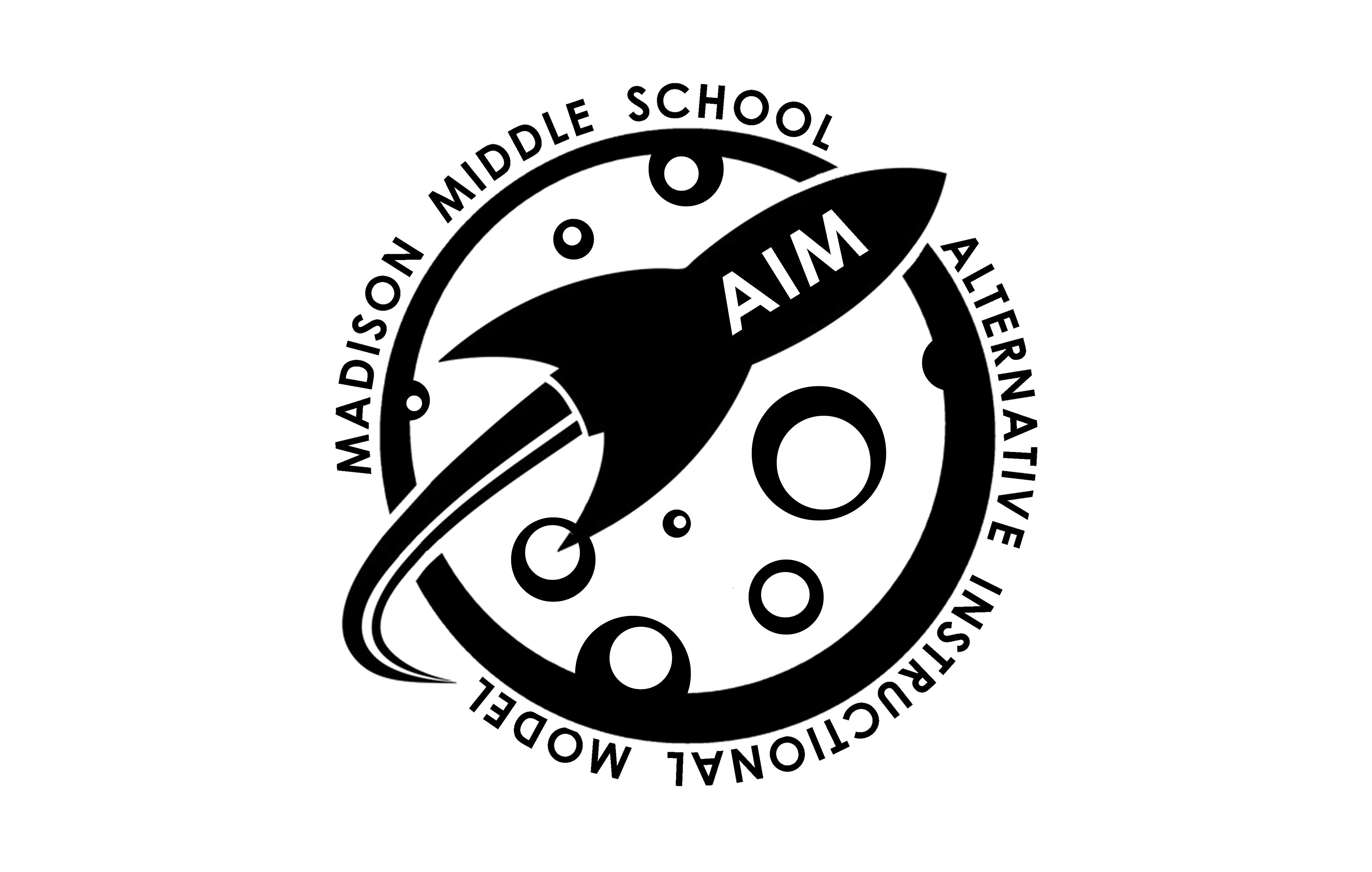 ______________________________________________________________________________________________________________________________________________________________________________